スクールゾーン対策協議会活動の流れ３月までにスクールゾーン対策協議会に関する資料(申請書類等一式)を、４月中旬頃にスクールゾーン活動のしおり等を小学校宛にお送りします。４月末日までに提出スクールゾーン対策協議会開催希望日時調査票　　　　　※６月～７月の間で、夏休み前までの平日を４日、候補日として挙げてください。　　　　　午後開催(13：30～)も可能です。　スクールゾーン推進組織助成金交付申請書（第１号様式）事業計画書（第２号様式）収支予算書（第３号様式）〔各協議会の〕協議会規則（または規約）〔各協議会の〕協議会名簿上記①～⑥の書類を区役所にて確認した後に５月下旬～６月中旬頃、『交付決定通知書』と『スクールゾーン推進組織助成金交付請求書（第６号様式）』をお送りします。　　　　　請求書には必要事項を記入して、別途指定する期限までに提出してください。請求書提出から約１ヶ月後に、指定の口座にスクールゾーン推進組織助成金が振り込まれます。　※書類に不備があると入金時期が遅れます。※書類の訂正をするときは二本線を引き、申請者の訂正印を押してください。修正テープ・消えるボールペンは使用不可です。※４月中に前年度の『確定通知書』をお送りします。保管をお願いします。『スクールゾーン対策協議会開催日時決定通知書』を区役所から各小学校宛に送付（５月中旬） スクールゾーン要望調査　→　事前相談準備　事前相談（５月～６月）区役所・警察・土木事務所、それぞれと連絡を取り、事前相談日時を決めてください。協議会の皆さんで各小学校の保護者の方から要望を聴き取り、要望書としてまとめてください。決められた様式はありませんが、写真(近景と周りの様子がわかるよう遠景も)と地図を添付してください。区役所の整備担当箇所は「スクールゾーン路面標示」です。補修のみの場合は区役所への事前相談は特には必要ありません。スクールゾーン対策協議会　開催（６月～７月）７月末日までに提出スクールゾーン路面標示要望一覧※　この一覧の提出をもって区役所へ正式に申請したことになります。優先順位を明確 にするためにも必ずご提出ください。※　３月にお送りしている用紙にご記入ください。※　詳しい住所をご記入ください。(例：〇〇台１-１０　〇〇公園北側　等)※　住所表示が分からない場合、その場所を書き入れた詳細な地図を添付してください。９月中旬頃までに、スクールゾーン路面標示新設・補修箇所の内示を区役所から各小学校宛に通知します。　　　　　　※新設・補修工事を確約するものではありません。要望に対応できないことがあります。スクールゾーン路面標示新設箇所の現地確認（９月上旬～10月上旬）区役所から現地確認の日時を指定します。新設箇所の現地調査は、協議会の方にもお立会いただき確認します。※補修のみの場合は現地確認不要。10月上旬～中旬までに提出（日付は後日指定）内示がでた箇所のスクールゾーン路面標示　新設・補修箇所詳細図　の提出　(詳細図は1箇所につき１枚作成。上下線それぞれに設置希望の場合、２枚作成)同意書（新設の場合のみ必要。協議会の皆様で新設箇所にかかるお宅に出向き同意書への記入　　　　　　　　　　　　　　を依頼してください。原本は協議会にて保管。区役所にはコピーをお送りください。）路面標示工事　　（すべての箇所の工事完了は３月下旬の予定です。ご了承ください。）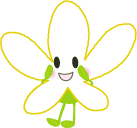 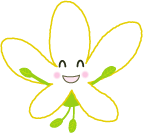 年度のまとめ翌年３月末日までに提出活動結果報告書（第７号様式）収支決算書（第８号様式）３月までに次年度用、スクールゾーン対策協議会に関する資料(申請書類等一式)を協議会宛にお送りします。次年度の役員の方にお渡しください。　【　問合せ・書類提出先　】〒225-0024青葉区市ケ尾町31-4青葉区地域振興課地域活動係　			　 (４階７４番窓口)　電話：978-2292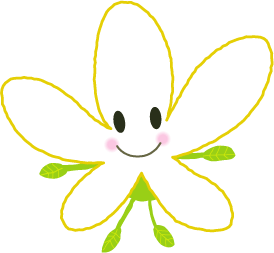 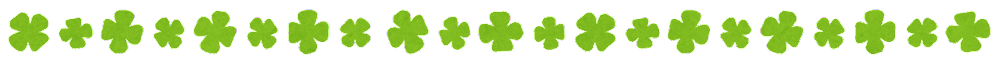 